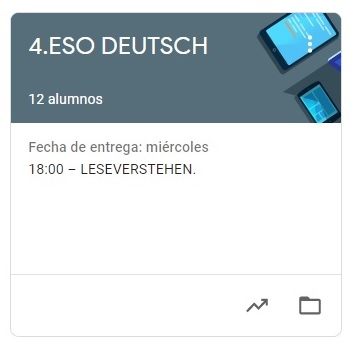 4. ESO DEUTSCHHAUSAUFGABEN  VOM  8. BIS 12. JUNI VAMOS A SEGUIR TRABAJANDO LA PLATAFORMA CLASSROOM PARA QUE ME VAYÁIS ENVIANDO LAS TAREAS QUE PONGO SIGUENDO EL PLAZO MARCADO.UNA VEZ CORREGIDA LA TAREA, OS LA DEVUELVO CON UNA NOTA Y UN COMENTARIO. DIE HAUSAUFAGABEN SIND: MONTAG, DER 8. :LESEVERSTEHEN IDIENSTAG, DER 9. :LESEVERSTEHEN IIDONNERSTAG, DER 11. : DAS WETTER